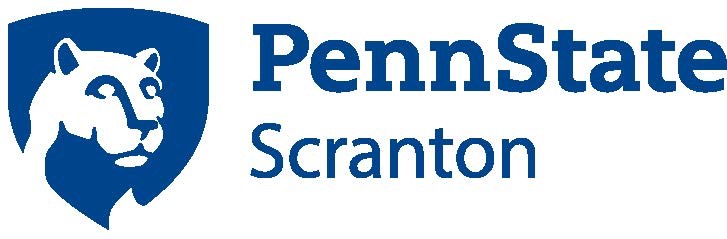 RESEARCH AND SCHOLARSHIP FAIRPENN STATE SCRANTONJudging for Oral PresentationsUse this judging form for research projects in all fields that are based on literature search and analysis. Presenters should include the how and why, explain the argument developed through research, provide enough evidence to support claims, and suggest an impact or outcome of the project.Judging CriteriaPresentations will be judged on their quality in four areas:1) Oral Communication     Presenters spoke clearly and effectively     Presenters used appropriate grammar and usage     Excessive jargon was avoided  2) Structure and Organization      Topics, ideas and visual aids (if used) are well organized	Relevant information is effectively conveyed to the audience3) Articulation of Research Activities, Relevance, Importance and Outcome     Purpose, methods, conclusions and important/outcome are conveyed appropriately and effectively.     Presentation is tailored so that all elements of the research can be clearly understood by a non-expert
       audience     Conclusions fit into current frameworks of knowledge4) Appropriateness and Originality of Research ActivitiesResearch activities and content presented are appropriate and originalResearch is not repetition of previous work and advances current academic understanding of the topic.  SCORE SHEETORAL PRESENTATIONSName of Judge: 				ORAL COMMUNICATIONSTRUCTURE AND ORGANIZATIONARTICULATION OF RESEARCH ACTIVITIES, RELEVANCE, IMPORTANCE AND OUTCOMEAPPROPRIATENESS AND ORIGINALITY OF RESEARCH ACTIVITIESScoreRate the presenter(s) on the following:a.    The student(s) clearly and effectively communicate(s) while adhering to the timeframe allowed.b.    The student(s) speak(s) professionally using appropriate grammar and usage.1.     Total Score for Content (add the scores for items a-c) (maximum possible for section = 8)ScoreRate the presenter(s) on the following:a.    The organization and order of topics, ideas, and visual aids (if used) are effective in conveying the relevant information to the audience.2.  Total Score for Display (add the scores for items a-b) (maximum possible for section = 4)ScoreRate the presenter(s) on the following:a.    The purpose, methods, conclusions, and importance/outcome of the research activities are conveyed
       appropriately and effectively. b.    The audience has a clear understanding of all elements of the research activities and how the conclusions fit into current frameworks of knowledge.3.  Total Score for Report of Research (add the scores for items a-d) (maximum possible for section = 8)ScoreRate the presenter(s) on the oral presentation based on:a.	The presenter(s) was/were self-confident, professional, and knowledgeable about the research and information being presented.b.    The research activities and content presented are appropriate and original.c.    They advance current academic understanding of the topic and are not a repetition of previous work. presentation.4.  Total Score for Oral Presentation (add the scores for items a-c) (maximum possible for section = 12)Grand Total – Add items in the shaded area numbered 1–4 from above (Maximum possible = 32)